         Vocabulary Learning Homework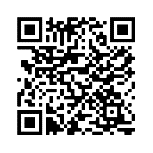 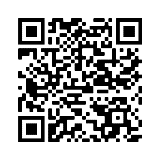       Year 9 German – Term 1.2 Week 2Part 1: Practise on Quizlet for 15 minutes. Do the following tasks: Write (both translating into English and into German); Spell (hear & type); Test (all questions).Parts 2-4 will take about 15 minutes. Part 2: Listen and repeat the word, then spell it in German, then write it in English. Access your audio file here (or scan the QR code above).	Part 3a) Associations: Click on the box next to the word that is most closely connected with the word in bold.Part 3b) Synonyms: Click on the box next to the word with the most similar meaning to the word in bold.Part 3c) Antonyms: Click on the box next to the word that has the opposite meaning to the word in bold.Part 3d) Word substitution: Click on the box next to all of the words that could replace the word in bold to form a grammatically correct sentence with a sensible meaning.Part 4: Speaking

Before you start Part 4, go to: vocaroo.com. It will open in a new tab. Click the red record button, then come back to this list of words.Say the German for the words below. Remember to say the word for ‘the’ if needed.Now go back to the Vocaroo window. Click on the red button. Click on "Save & Share". Copy & paste the URL for your Vocaroo recording here:Spell itWrite it in EnglishSpell itWrite it in English1829310411512613714[blank][blank]1) verbessern3) der Geistübenlauteines Tagesder Bundeinzigdenkenbringen die Vergangenheit2) die Pflicht4) vorhabenmeistensdie Zukunftmüssenverbrachtverlierendie Leistungstarkverlassen1) verbessern3) die Gegenwartgebrachtgesternhoffenobwohlverlierenjetztentwickelnverbracht2) wollen4) angefangenwerdenbegonnenverlangenverlassenentwickelnverlorenübengebracht1) die Freiheit 3) die Zukunftder Kriegeines Tagesdie DDRdie Vergangenheitder Geistdie Reisedie Pflichtder Unfall2) gewonnen4) keineverlorenhalbbegonneneinzigverlangteinigegesehenlaut1) Ich will mindestens einen Kuchen.3) Ich will meine Leistung verbessen.halbMeerkeinenZukunfteinigeWindobwohlUnfall2) Ich will die DDR verlassen.4) Ich reise nach Spanienden Bundvondie Inselindas Essenzudie Freiheitvor1to demand, request8to improve, improving2although9at least3to practise, practising10duty4performance11to hope, hoping5loud12to have in mind, be planning6to develop, developing13a few, some7mind, spirit14mostly